РЕШЕНИЕВ соответствии с Решением Городской Думы Петропавловск-Камчатского городского округа от 31.10.2013 № 145-нд «О наградах и почетных званиях Петропавловск-Камчатского городского округа» Городская Дума Петропавловск-Камчатского городского округаРЕШИЛА:1. Наградить Почетными грамотами Городской Думы Петропавловск-Камчатского городского округа за многолетний добросовестный труд в системе образования, высокий уровень профессионализма и в связи 
с 35-летием муниципального автономного дошкольного образовательного учреждения «Детский сад № 6 комбинированного вида» следующих сотрудников: Андрюкову Зинаиду Александровну – воспитателя комбинированной группы;Бартковскую Светлану Владимировну – музыкального руководителя;Григорьеву Юлию Юрьевну – воспитателя;Заворину Ирину Николаевну - воспитателя комбинированной группы;И Татьяну Енчеровну - воспитателя комбинированной группы.2. Разместить настоящее решение на официальном сайте Городской Думы Петропавловск-Камчатского городского округа в информационно-
телекоммуникационной сети «Интернет».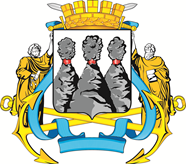 ГОРОДСКАЯ ДУМАПЕТРОПАВЛОВСК-КАМЧАТСКОГО ГОРОДСКОГО ОКРУГАот 20.03.2019 № 401-р19-я (внеочередная) сессияг.Петропавловск-КамчатскийО награждении Почетными грамотами Городской Думы Петропавловск-Камчатского городского округа сотрудников муниципального автономного дошкольного образовательного учреждения «Детский сад № 6 комбинированного
вида» Председатель Городской Думы Петропавловск-Камчатского городского округа Г.В. Монахова